 Scripts for Guest Invite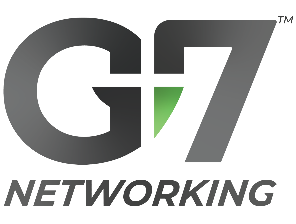 Giving language for showing value & recruiting potential membersLast updated: 07.25.2022Hello [ Name ],[ Intro statement, e.g. Per my voicemail… ]. I’m excited to be in a fun Christian business networking group that shares new referrals monthly through our members. Here’s a quick video about it.If that interests you, would you like to be my guest at our upcoming [ Add start/end date & time ] G7 Networking event? We currently have a limited opening in your business category for our specific chapter, and I think this could really be a win-win. Our website is here with information on where we meet, who is in our chapter, and dates to register as a guest. Check it out. [ Add the chapter’s website link here. ]Thanks for your kindness and direction.Be encouraged,[ Your Signature ]Hello [ Name ],[ Intro statement, e.g. Per my voicemail… ] I’m connecting Christian business owners and those in new business development to receive warm business referrals through our members in monthly G7 chapter networking events. Here’s a quick video about it.Is this something that would benefit you or an associate in your business? If yes, could I schedule a ~15 min. Zoom or phone call per my appointment scheduling tool [ Insert link HERE ], or could you just reply with what date/times work best for you?Thanks for your kindness and direction.Be encouraged,[ Your Signature ]Option #1Subject:  Invitation to Be My Guest?Option #2Subject: Request 15-min to PH or Zoom Connect Please?